О комиссиях Совета Ромодановскогосельского поселения Алексеевскогомуниципального района РеспубликиТатарстанЗаслушав и обсудив предложения депутатов Совета о постоянных комиссиях,Совет Ромодановского сельского поселения р е ш и л :	1. Образовать при Совете Ромодановского сельского поселения  из числа депутатов две постоянные комиссии.	2. Определить постоянные комиссии по основным направлениям деятельности Совета сельского поселения  по следующим вопросам:- по  финансам,  налогам, социально- культурным вопросам;         - по  благоустройству, экологии  и  землепользованию.                   3. Разместить настоящее решение на официальном сайте Поселения на Портале муниципальных образований Республики Татарстан и на «Официальном   портале правовой информации Республики Татарстан» в информационной-телекоммуникационной сети «Интернет»         4. Контроль за исполнением настоящего решения оставляю за собой.Глава Ромодановскогосельского поселения                                                                       И.А. ЧекалинаСОВЕТ РОМОДАНОВСКОГО СЕЛЬСКОГО ПОСЕЛЕНИЯАЛЕКСЕЕВСКОГО МУНИЦИПАЛЬНОГО РАЙОНАРЕСПУБЛИКИ ТАТАРСТАН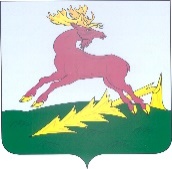 ТАТАРСТАН РЕСПУБЛИКАСЫАЛЕКСЕЕВСКМУНИЦИПАЛЬ РАЙОНЫНЫҢРОМОДАН АВЫЛҖИРЛЕГЕ  СОВЕТЫРЕШЕНИЕ09.11.2020С.РомоданКАРАР№ 6